Special Focus Facility ("SFF") InitiativeThis webpage offers a list of nursing homes that (a) have had a history of serious quality issues and (b) are included in a special program to stimulate improvements in their quality of care.Please take a minute to review this background information on our "Special Focus Facility" initiative. The background here will help you be as informed as possible when you discuss your long term care options with any nursing home that is listed here - and what they are doing to improve their quality of care.BackgroundThe Centers for Medicare & Medicaid  Services (CMS) and States  visit nursing  homes on a regular basis to determine  if the nursing  homes are providing  the quality  of care that Medicare and Medicaid requires. These "survey" or "inspection" teams will identify deficiencies  in the quality of care that is provided. They also identify any deficiencies in meeting CMS safety requirements (such as protection from fire hazards). When deficiencies are identified, we require that the problems be corrected. If serious problems are not corrected,  we may terminate  the nursing home's participation in Medicare and Medicaid.Most nursing homes have some deficiencies, with the average being 6-7 deficiencies per survey. Most nursing homes correct their problems within a reasonable period  of time.  However,  we have found that a minority of nursing homes have:More problems than other nursing homes (about twice the average number of deficiencies),More serious problems than most other nursing homes (including harm or injury experienced by residents), andA pattern of serious problems that has persisted over a long period of time (as measured over the three years before the date the nursing home was first put on the SFF list).Although such nursing homes would periodically institute enough improvements  in the presenting problems that they would be in substantial compliance on one survey, significant problems would often re-surface  by the time  of the next survey.  Such facilities  with a "yo-yo" or "in and out" compliance history rarely addressed underlying systemic problems that were giving rise to repeated cycles of serious deficiencies. To address this problem CMS created the "Special Focus Facility" (SFF) initiative.How the Special Focus Facility (SFF) Initiative WorksCMS requires that SFF nursing homes be visited in person by survey teams twice as frequently as other nursing homes (about twice per year). The longer the problems persist, the more stringent we are in the enforcement actions that will be taken. Examples of such enforcement actions are civil monetary penalties ("fines") or termination from Medicare and Medicaid.Within about 18-24 months after a facility is identified by CMS as an SFF nursing home, we expect that there will be one of 3 possible outcomes:Improvement & Graduation: The nursing home graduates from the SFF program because it has made significant improvements in quality of care - and those improvements are continued over time;Termination from Medicare: The nursing home is terminated from participation in the Medicare and Medicaid programs. While such a nursing home may continue to operate (depending on State law), usually it will close once Medicare and Medicaid funding is discontinued. In such a case the State Medicaid Agency (and others) will assist all nursing home residents to transition to another residence that can provide a better and acceptable quality of care. This may include a variety of possibilities, such as another nursing home, a community-based setting, or apartment with good support services.Extension of Time: The nursing home is provided with some additional time to continue in the SFF program because there has been very promising  progress, such as the sale of  the nursing home to another owner with a much better track record of providing quality care.How Can You Use This InformationIf you are considering admission to a nursing home included on this list you may want to:Above all, visit the nursing home. Talk to staff, residents, and other families. You may request to see the results from the last State or CMS survey (it should be in a place that iseasily accessible.)Before your visit, look at the survey history of the nursing home on Nursing Home Compare to see what areas may be problematic.Ask the nursing home staff what they are doing to improve the quality of care for residents in the nursing home.Call the State survey agency (link to Nursing Home Compare) to find out more about the nursing home. Look at the length of time that a nursing home has been on the SFF list.This is particularly important if the nursing home has been an SFF nursing home for more than 18-24 months, since such nursing homes are closer to either graduating  (due to improvements) or ending their participation in Medicare and Medicaid.Call your local State Ombudsman, Administration on Aging, and local groups to find out more about the nursing home.Use the Nursing Home Brochure found at http://www.medicare.gov/Publications/Pubs/pdf;nursinghome.pdf and "Guide toChoosing a Nursing Home" http://www.medicare.gov/Publications/Pubs/pdf/02174.pdf - both publications are available on Nursing Home Compare.If you currently reside in a SFF nursing home, please know that this home is being closely monitored (it is inspected twice as often as other nursing homes). You may also direct any questions you have to the contacts above. The good news is that about 50% of the nursing homes in the SFF program significantly improve their quality of care within 24-30 months after being selected for the SFF initiative, while about 16% tend to be terminated from Medicare and Medicaid.How to Interpret the TablesBelow we list nursing homes in five (5) different categories:Table A - New Additions: Nursing homes newly added to the SFF (which have not yet had a standard survey since being added to the list).Table B-Not Improved: Nursing homes that have failed to show significant improvement despite having had the opportunity to show improvement in at least one survey after being named as a SFF nursing home.Table C -Improving: Nursing homes that have shown significant improvement, as indicated by the most recent survey, and CMS is waiting to see if the improvement continues over time. If the improvement continues for about 12 months (through two standard surveys), these nursing homes will graduate from the SFF list. "Significant improvement" means that the most recent standard survey (and any later compliant investigations) found no deficiencies in which there was actual harm to any resident, and no deficiency in which there was systemic potential for harm (i.e. no deficiency above an "E" level).Table D - Recently Graduated: These nursing homes not only improved, but they sustained significant improvement for about 12 months (through two standard surveys). CMS congratulates these nursing homes and list their names as "graduates" for a few months after they graduate so that anyone who has been tracking their progress will be informed. "Graduation" does not mean that there may not be problems in quality of care, but does generally indicate an upward trend in quality improvement compared to the nursing home's prior history of care.Table E - No Longer in Medicare and Medicaid: These are nursing homes that were either terminated by CMS from participation in Medicare and Medicaid within the past few months, or voluntarily chose not to continue such participation. In most cases the nursing homes will have closed, although some nursing homes that leave Medicare later seek to show better quality and re-enter the Medicare program after demonstrating their ability to comply with all Federal health and safety requirements.Important Note about Information DelaysThe State survey agencies are responsible for entering survey information into CMS' databases and providing updates as needed. Every attempt is made to assure the accuracy and timeliness of the information on the list. However, data lags of up to several months can occur between completion of a survey and posting of data on this list. We advise interpreting this information cautiously and supplementing it with information from the ombudsman's office, the State survey agency, or other sources.Continued Improvements in the Special Focus Facility InitiativeThis website is the latest in a series of improvements CMS is making to address the problem of chronically under-performing nursing homes. In 2005, for example, we increased the number of SFF nursing homes by 30% and strengthened enforcement. In November 2007 we began publishing the names of SFF nursing homes that had failed to improve significantly. In February 2008 we added all other SFF nursing homes in a format that allows consumers to distinguish between nursing homes that were improving compared with those that are not. In April 2008 we added cross-links between the individual nursing home pages on our NH Compare website with the full SFF list. In August 2008 we announced methods by which SFF nursing homes may obtain additional technical assistance from the local Quality Improvement Organizations (QIOs)to help them improve quality. In December 2008 we began rating all nursing homes using a Five-Star Quality Rating System on the website https://www.medicare.gov/NHCompare.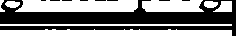 